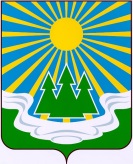 МУНИЦИПАЛЬНОЕ ОБРАЗОВАНИЕ«СВЕТОГОРСКОЕ ГОРОДСКОЕ ПОСЕЛЕНИЕ»ВЫБОРГСКОГО РАЙОНА ЛЕНИНГРАДСКОЙ ОБЛАСТИСОВЕТ ДЕПУТАТОВ			 второго созываРЕШЕНИЕот 18 июня  2019 года                      № 25О внесении изменений  в решение совета депутатов от 19.04.2016 года «О создании комиссии по соблюдениютребований к служебному поведению и урегулированию конфликта интересов в совете депутатов муниципальногообразования «Светогорское городское поселение» Выборгского района Ленинградской области                В соответствии с Федеральным законом от 6 октября 2003 года № 131-ФЗ «Об общих принципах организации местного самоуправления в Российской Федерации», Федеральным законом от 25.12.2008 г. № 273 –ФЗ «О противодействии коррупции». Указом Президента Российской Федерации от 01.07.2010 г. № 821 «О комиссиях по соблюдению требований к служебному поведению федеральных государственных служащих и урегулированию конфликта интересов». Областным законом Ленинградской области от 11.03.2008 г. № 14-оз « О правовом регулировании муниципальной службы в Ленинградской области». Областным законом Ленинградской области от 15.12.2017 № 80-оз «О порядке представления гражданами, претендующими на замещение должности главы местной администрации по контракту, муниципальной должности, и лицами, замещающими такие должности, сведений о доходах, расходах, об имуществе и обязательствах имущественного характера и о порядке проверки достоверности и полноты указанных сведений», совет депутатов        РЕШИЛ:	1. Внести в решение совета депутатов от 19.04.2016 года «О создании комиссии по соблюдению требований к служебному поведению и урегулированию конфликта интересов в совете депутатов муниципальногообразования «Светогорское городское поселение»  Выборгского района Ленинградской области комиссию по соблюдению требований к служебному поведению и урегулированию конфликта интересов в совете депутатов муниципального образования «Светогорское городское поселение» Выборгского района Ленинградской области». Приложение № 2 следующие изменения:	- в разделе 3, пункта  3.1.подпункта 3.1.1. абзац «поступающая от главы муниципального образования (работодателя) или иных лиц информация о наличии в отношении лиц, замещающих муниципальные должности личной заинтересованности, которая проводит или может привести в конфликту интересов»  исключить;	- в разделе 3, пункта 3.1, подпункты 3.1.2., 3.1.3, 3.1.4., 3.1.5. исключить;	- в разделе 4, пункт  4.2. с подпунктами  4.2.1,4.2.2. исключить.          2.  Настоящее решение вступает в силу после его официального опубликования  в газете «Вуокса».         3.  Решение опубликовать в газете «Вуокса».Глава муниципального образования
«Светогорское городское поселение»                                   Р.А. Генералова 					 Рассылка: в дело, администрация,  газета «Вуокса», прокуратура, сайт http://svetogorsk@mail..ru.